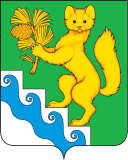 АДМИНИСТРАЦИЯ БОГУЧАНСКОГО РАЙОНАПОСТАНОВЛЕНИЕ29.03.2022                                с. Богучаны                                  № 219-пОб утверждении порядка и перечня случаев оказания на возвратной и (или) безвозвратной основе за счет средств районного бюджета дополнительной помощи при возникновении неотложной необходимости в проведении капитального ремонта общего имущества в многоквартирных домах, расположенных на территории Богучанского районаВ соответствии с п. 9.3 ч. 1 ст. 14 Жилищного кодекса Российской Федерации, руководствуясь ст. 7, 43, 47 Устава Богучанского района Красноярского края, ПОСТАНОВЛЯЮ:Утвердить порядок и перечень случаев оказания на возвратной и (или) безвозвратной основе за счет средств районного бюджета дополнительной помощи при возникновении неотложной необходимости в проведении капитального ремонта общего имущества в многоквартирных домах, расположенных на территории Богучанского района, согласно приложению №1.Утвердить Состав комиссии по осмотру зданий, сооружений на предмет их технического состояния и надлежащего технического обслуживания, согласно приложению № 2.Контроль за исполнением данного постановления возложить на   заместителя Главы Богучанского района по вопросам развития лесопромышленного комплекса, экологии и природопользования С.И. Нохрина.Настоящее постановление вступает в силу в день, следующий за днем опубликования в Официальном вестнике Богучанского района.Исполняющий обязанности Главы Богучанского района                                       В.М. Любим Приложение № 1 к постановлениюадминистрации Богучанского района                                                                                                                                                                                                                                                                                                         от 29.03.2022  № 219-пПорядок и перечень случаев оказания на возвратной и (или) безвозвратной основе за счет средств районного бюджета дополнительной помощи при возникновении неотложной необходимости в проведении капитального ремонта общего имущества в многоквартирных домах, расположенных на территории Богучанского района1. Общие положения1.1. Настоящий Порядок устанавливает механизм предоставления за счет средств районного бюджета дополнительной помощи при возникновении неотложной необходимости в проведении капитального ремонта общего имущества в многоквартирных домах, расположенных на территории Богучанского района (далее - муниципальная поддержка).1.2. Муниципальная поддержка предоставляется из средств Резервного фонда администрации Богучанского района при возникновении неотложной необходимости в проведении капитального ремонта общего имущества в многоквартирном доме.2. Условия, порядок и перечень случаев предоставления муниципальной поддержки2.1. Основанием для принятия решения о предоставлении муниципальной поддержки является возникновение неотложной необходимости в проведении капитального ремонта общего имущества в многоквартирном доме.2.2. Муниципальная поддержка предоставляется в следующих случаях:- при принятии решения комиссией по предупреждению и ликвидации чрезвычайных ситуаций и обеспечению пожарной безопасности о введении режима чрезвычайной ситуации на территории Богучанского района на котором расположен многоквартирный дом, подлежащий ремонту;- разрушения или повреждения конструктивных элементов, несущих конструкций и инженерных систем многоквартирного дома, возникшие в результате аварий или стихийных бедствий, которые могут повлечь за собой возникновение аварийной и (или) чрезвычайной ситуации;- обнаружения признаков разрушения несущих конструкций  и (или) инженерных систем многоквартирного дома, которые могут повлечь нарушение требований к обеспечению безопасности эксплуатации многоквартирного дома.2.3. Целью дополнительной помощи является частичное финансовое обеспечение проведения капитального ремонта многоквартирного дома для ликвидации чрезвычайной ситуации.Дополнительная помощь носит целевой характер и не может быть использована на другие цели.2.4. Решение о предоставлении муниципальной поддержки принимается Комиссией по выделению из Резервного фонда администрации Богучанского района дополнительной помощи при возникновении неотложной необходимости в проведении капитального ремонта общего имущества в многоквартирных домах, расположенных на территории Богучанского района,  создаваемой распоряжением администрации Богучанского района (далее - Комиссия).2.5. Получателями муниципальной поддержки являются товарищества собственников жилья, жилищные, жилищные и жилищно-строительные кооперативы, созданные в соответствии с Жилищным кодексом РФ, управляющие организации, собственники помещений в многоквартирном доме при непосредственном управлении многоквартирным домом собственниками помещений в таком доме (далее - Получатель).2.6. Для получения муниципальной поддержки Получатель направляет в адрес администрации Богучанского района заявление о предоставлении муниципальной поддержки, в котором указывает основания для ее предоставления, установленные в пункте 2.2 настоящего Порядка.К заявлению должны быть приложены следующие документы:- копию акта обследования общего имущества многоквартирного дома с указанием характера и объемов разрушений (повреждений) с приложением фото и (или) видеоматериалов, подтверждающих разрушения (повреждения);- заключение специализированных организаций о состоянии общего имущества многоквартирного дома.2.7. При необходимости администрация Богучанского района производит осмотр общего имущества многоквартирного дома, для проведения капитального ремонта которого Получателем подано заявление о выделении муниципальной поддержки.Осмотр производится комиссией по осмотру зданий, сооружений на предмет их технического состояния и надлежащего технического обслуживания, в составе указанной в приложении № 2 к данному постановлению.2.8. По результатам рассмотрения заявления и документов Комиссия принимает решение о необходимости предоставления муниципальной поддержки на возвратной и (или) безвозвратной основе либо отказе в предоставлении муниципальной поддержки.2.9. Выделение средств из резервного фонда для оказания муниципальной поддержки, контроль за целевым использованием средств муниципальной поддержки осуществляется в Порядке, установленном Постановлением администрации Богучанского района от 31.12.2010 № 1833-п «Об утверждении Положения о порядке расходования средств резервного фонда администрации Богучанского района».2.10. Получатели средств муниципальной поддержки несут ответственность за целевое использование бюджетных средств в порядке, установленном законодательством Российской Федерации.Приложение № 2 к постановлениюадминистрации Богучанского района                                                                                                                                                                                                                                                                                                         от 29.03.2022  № 219-пСостав комиссии по осмотру зданий, сооружений на предмет их технического состояния и надлежащего технического обслуживанияЗаместитель Главы Богучанского района курирующий данное направление;Начальник отдела лесного хозяйства, жилищной политики, транспорта и связи администрации Богучанского района;Главный специалист отдела лесного хозяйства, жилищной политики, транспорта и связи администрации Богучанского района;Председатель комиссии по предупреждению и ликвидации чрезвычайных ситуаций и обеспечению пожарной безопасности;Начальник Муниципального казенного учреждения «Муниципальная служба Заказчика»;Глава поселения на котором расположен многоквартирный дом;Депутат районного Совета депутатов по согласованию.